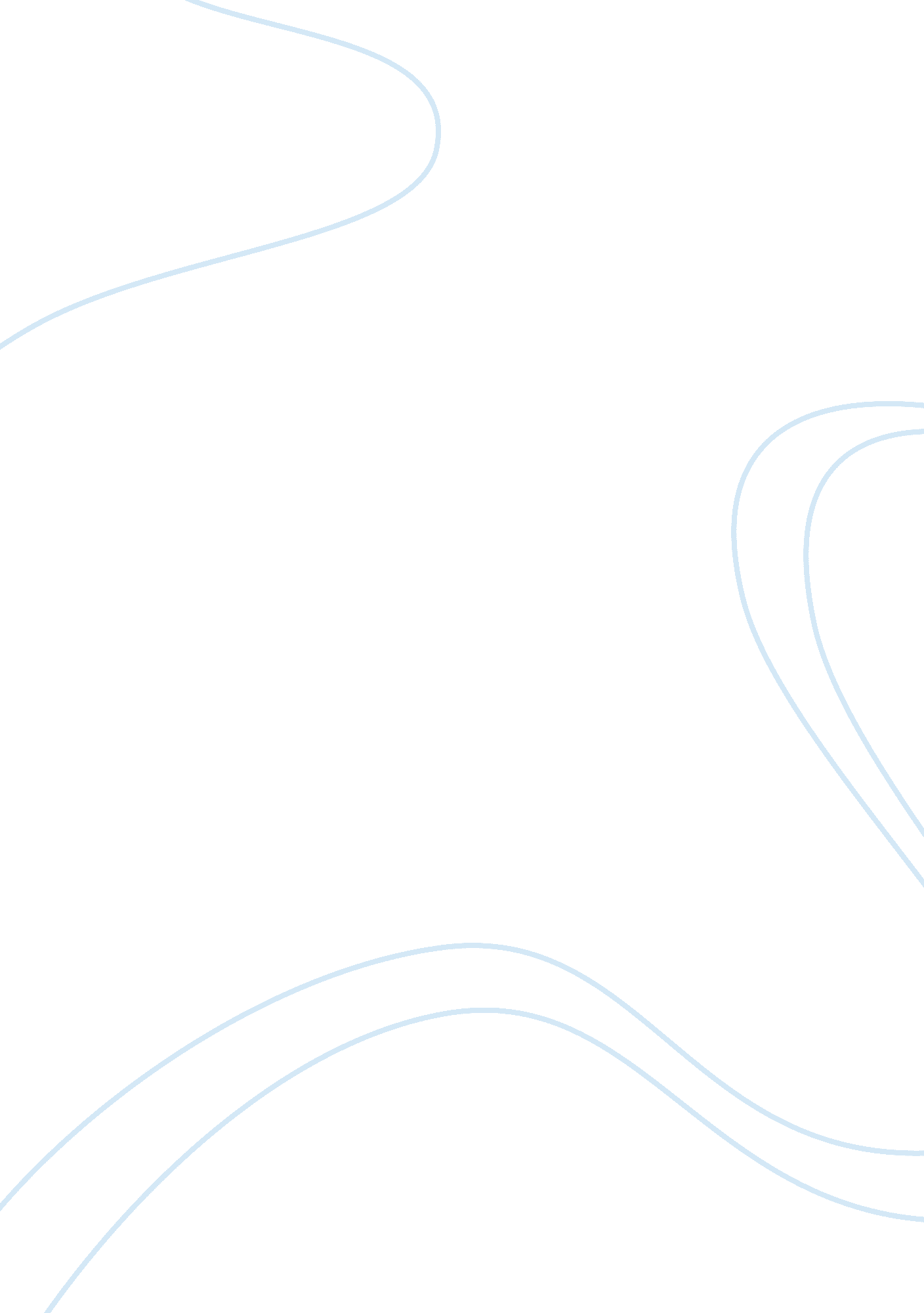 Wal-mart storesBusiness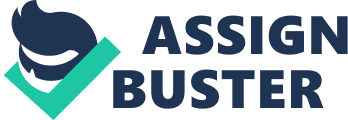 Warehouse clubs and superstores have emerged as their lead sectors though. They have recorded a steady increase in revenue, gross profit, income used in operation and net income in the past four years. Currently, they have a standing revenue of $ 476, 294 million; $ 118, 225 million gross profit; $ 26, 872 million operating income and; $16, 022 million net incomes (Wal-Mart). 
Wal-Mart has over forty senior officers led by Doug McMillon as the President and CEO Wal-Mart Stores, Inc. Its home office is found on 702Sw 8th street Bentonville, in the US. They employ over 2. 2 million employees globally. Each time a new supercenter is erected, approximately 300 job opportunities are created. Most employees/ associates begin as hourly associates with between $ 50, 000-170, 000 as yearly income, but over time get promotion to jobs with more responsibility and higher pays (Wal-Mart). 
Wal-Mart is, therefore, undoubtedly the best fortune 500 company to consider in this search for a job opportunity. It is a big company that allows for diversity thus can accommodate one’s specialties in the job market along with a promising future. 